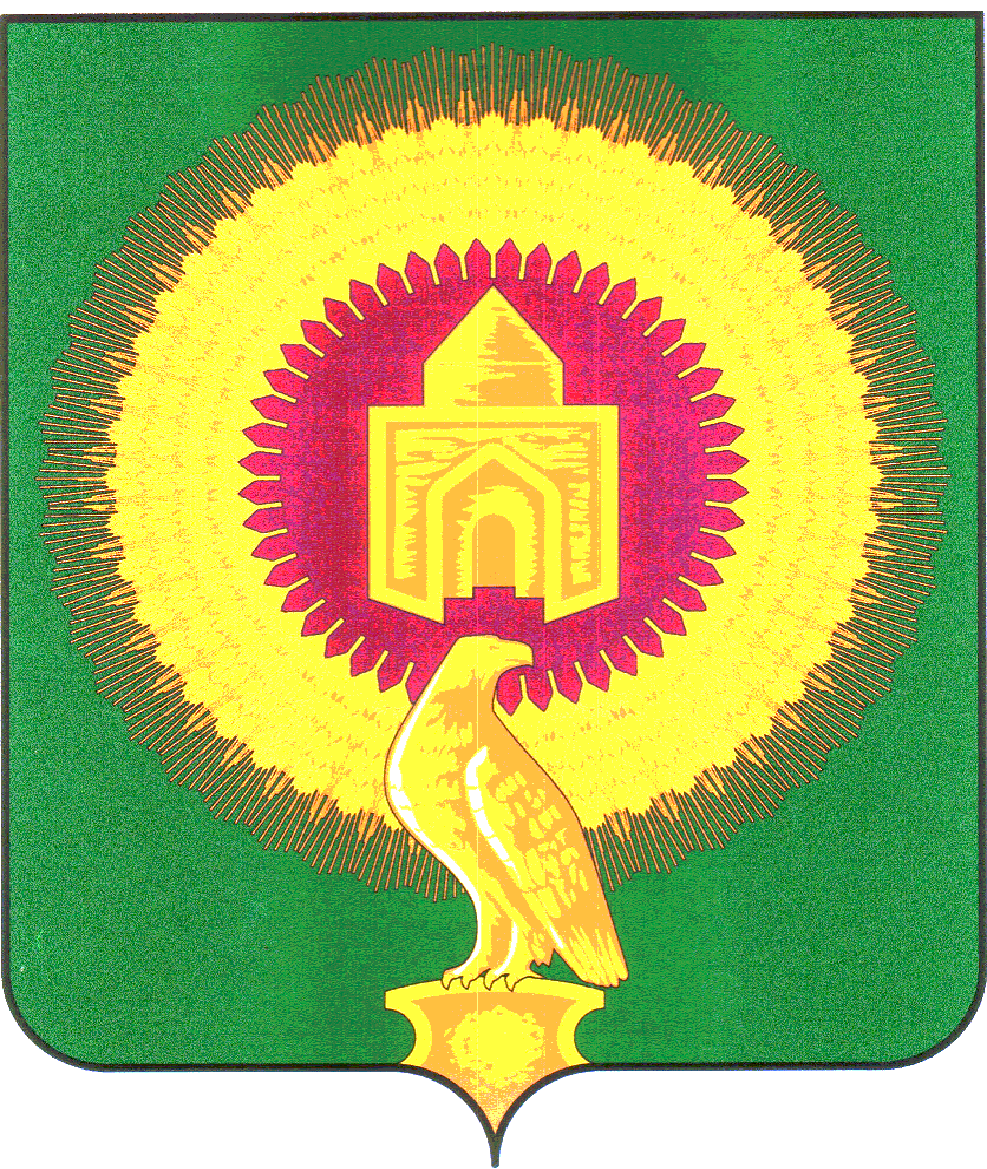 АДМИНИСТРАЦИЯ КАТЕНИНСКОГО СЕЛЬСКОГОПОСЕЛЕНИЯ ВАРНЕНСКОГО МУНИЦИПАЛЬНОГОРАЙОНА ЧЕЛЯБИНСКОЙ ОБЛАСТИПОСТАНОВЛЕНИЕОб утверждении муниципальной программы «Молодежь Катенинского сельского поселения Варненского муниципального района Челябинской области»В соответствии со статьей 179 бюджетного кодекса Российской Федерации, в целях рационального использования денежных средств администрация Катенинского сельского поселения Варненского муниципального района ПОСТАНОВЛЯЕТ:1. Утвердить прилагаемую муниципальную программу «Молодежь Катенинского сельского поселения Варненского муниципального района Челябинской области».2. Настоящее постановление распространяет свое действие на правоотношения, возникшие с 24 марта 2023 года.3. Настоящее постановление подлежит официальному опубликованию.Контроль за исполнением настоящего постановления оставляю за собой.Глава Катенинскогосельского поселения	Искаков А.Т.Программа «Молодежь Катенинского сельского поселения Варненского муниципального района Челябинской области»Паспорт  Программы «Молодежь Катенинского сельского поселения  Варненского муниципального района Челябинской области»Раздел 1 «Содержание проблемы и обоснование необходимости ее решения программными методами»	Молодёжь – это особая социально-возрастная группа, отличающаяся возрастными рамками и своим статусом в обществе: переход от детства и юности к социальной ответственности. Молодёжь понимается как совокупность молодых людей, которым общество предоставляет возможность социального становления, обеспечивая их льготами, но ограничивая в возможности активного участия в определённых сферах жизни социума. Полноценное участие в жизни социума, на наш взгляд, предполагает создание привилегий для молодежи, а также предоставление возможностей для самовыражения и искоренения неравенства, и как следствие, напряжения в начале жизненного пути.	Целостная и последовательная политика государственной поддержки этой категории населения является одним из ключевых факторов обеспечения устойчивого экономического, социального и культурного развития района.	Развитие позитивных тенденций и использование потенциала молодежи в интересах созидания и гражданского служения может быть достигнуто лишь при создании системы участия органов местного самоуправления в процессах самореализации молодежи. 	Содержанием такой молодежной политики становятся отношения власти, молодежи, бизнеса и гражданского общества, направленные на согласование общественных интересов, целей, представлений о будущем Варненского муниципального района, и организация продуктивного взаимодействия между всеми заинтересованными субъектами, путем перевода молодежи из пассивного потребителя общественных благ в активного субъекта социально-экономических отношений, максимального использования потенциала молодых, обеспечения должного уровня конкурентоспособности молодежи, проживающей в Катенинском сельском поселении Варненского муниципального района. Программа представляет собой комплекс мероприятий, охватывающих основные актуальные направления молодежной политики в Катенинском сельском поселении, и определяет цели первоочередного инвестирования необходимых ресурсов.Программа включает в себя комплекс мероприятий, направленных на социализацию молодежи, а также способствует достижению позитивных результатов в межведомственном взаимодействии по организации и осуществлению мероприятий по работе с детьми и молодежью. Программа включает поиск новых механизмов решения молодежных проблем.	Целевая группа Программы – граждане Российской Федерации в возрасте от 14 до 30 лет, проживающие на территории Катенинского сельского поселения Варненского муниципального района.Раздел 2. «Основные цели и задачи муниципальной Программы»	Основными целями Программы «Молодежь Катенинского сельского поселения  Варненского муниципального района Челябинской области»  является содействие социальному, культурному, духовному и физическому развитию молодежи и создание условий для всестороннего развития, реализации потенциала и успешной интеграции в общество молодых людей, мотивированных на позитивные действия и прилагающих усилия для динамичного развития Варненского муниципального района.Для достижения указанных целей Программа предусматривает решение следующих задач:1) формирование условий, направленных на гражданско-патриотическое, духовное развитие и воспитание молодежи;2) оказание финансовой и организационной поддержки мероприятий для детей и молодежи, проводимых при участии социально ориентированных некоммерческих организаций, осуществляющих деятельность в области государственной молодежной политики на территории Катенинского сельского поселения Варненского муниципального района;3) реализация интеллектуального, творческого и спортивного потенциала молодежи в интересах общественного развития;4)  создание условий для более полного вовлечения молодежи в социально-экономическую, политическую и культурную жизнь общества.Раздел 3 «Сроки и этапы реализации Программы»Реализация муниципальной Программы рассчитана на 2023 год.Раздел 4 «Система мероприятий Программы»Мероприятия, предлагаемые к реализации и направленные на решение задач программы, с указанием финансовых ресурсов и сроков, необходимых для их реализации, приведены в Приложении 1 к Программе.Раздел 5 «Ресурсное обеспечение Программы»Финансирование мероприятий Программы осуществляется за счет средств местного бюджета. Общий объем финансирования Программы – 100 тыс. рублей.Раздел 6 «Ожидаемые результаты реализации Программы   с указанием целевых индикаторов и показателей»В результате реализации Программы планируется достигнуть целевых показателей (индикаторов) программы, представленных в Приложении 2 к Программе.Раздел 7 «Финансово-экономическое обоснование Программы» содержит расчет затрат на мероприятия Программы Финансово-экономическое обоснование Программы приведено в Приложении 3 к Программе.Раздел 8 «Методика оценки эффективности программы»Методика оценки эффективности Программы приведена в Приложении 4 к ПрограммеПРИЛОЖЕНИЕ 1 к Программе «Молодежь Катенинского сельского поселения Варненского муниципального района		Челябинской области»Система мероприятий муниципальной ПрограммыПРИЛОЖЕНИЕ 2к Программе «Молодежь Катенинского сельского поселения Варненского муниципального района		Челябинской области» Сведения о целевых показателях (индикаторах) государственной программы и их значенияхПРИЛОЖЕНИЕ 3к Программе «Молодежь Катенинского сельского поселения Варненского муниципального района		Челябинской области»Финансово-экономическое обоснование муниципальной ПрограммыПРИЛОЖЕНИЕ 4к  Программе «Молодежь Катенинского сельского поселения Варненского муниципального района		Челябинской области»Методика оценки значений индикативных показателей муниципальной Программыот  24  марта  2023 года            № 03Ответственный исполнительПрограммы Администрация Катенинского сельского поселенияСоисполнители ПрограммыМУК «Катенинская централизованная клубная система»Программно-целевые инструментыПрограммы Программно-целевые инструменты  Программы   Федеральный закон от 6 октября 2003 г. N 131-ФЗ "Об общих принципах организации местного самоуправления в Российской Федерации"Основные цели ПрограммыСодействие социальному, культурному, духовному и физическому развитию молодежи, проживающей на территории Катенинского сельского поселения Варненского муниципального района; создание условий для всестороннего развития, реализации потенциала и успешной интеграции в общество молодых людей, мотивированных на позитивные действия и прилагающих усилия для динамичного развитияОсновные задачи Программы 1)Формирование условий, направленных на гражданско-патриотическое, духовное развитие и воспитание молодежи;2) оказание финансовой и организационной поддержки мероприятий для детей и молодежи, проводимых при участии социально ориентированных некоммерческих организаций, осуществляющих деятельность в области государственной молодежной политики на территории Катенинского сельского поселения Варненского муниципального района;3) реализация интеллектуального, творческого и спортивного потенциала молодежи в интересах общественного развития;4)  создание условий для более полного вовлечения молодежи в социально-экономическую, политическую и культурную жизнь общества.Целевые индикаторы и показатели Программы Доля молодых граждан в возрасте от 14 до 30 лет, проживающих в поселении , принявших участие в реализации мероприятий патриотической направленности на территории Катенинского сельского поселения Варненского муниципального района;количество молодых людей в возрасте от 14 до 30 лет, проживающих на территории Катенинского сельского поселения Варненского муниципального района, принявших участие в мероприятиях в сфере образования, интеллектуальной, творческой и спортивной деятельности, проводимых на территории поселения (человек);количество молодых людей в возрасте от 14 до 30 лет, проживающих в муниципальном образовании, вовлеченных в волонтерскую, добровольческую и поисковую деятельность (человек);Этапы и сроки реализацииПрограммы 2023г.Объемы бюджетных ассигнований Программы Общий объем финансирования: 100тыс. рублейОжидаемые результаты реализации Программы В результате реализации программы планируется достигнуть следующих показателей: количество молодых людей в возрасте от 14 до 30 лет, проживающих на территории поселения, принявших участие в реализации мероприятий патриотической направленности на территории поселения должно быть не менее 0,6процентов;количество проведенных на территории поселения  мероприятий, связанных с проектной деятельностью молодежи (грантовые конкурсы, семинары, тренинги, форумы) должно быть не менее 2 единиц;количество молодых людей в возрасте от 14 до 30 лет, проживающих на территории поселения , принявших участие в мероприятиях в сфере образования, интеллектуальной, творческой и спортивной деятельности, проводимых на территории поселения  должно быть не менее 130 человек;количество молодых людей в возрасте от 14 до 30 лет, проживающих на территории поселения, вовлеченных в волонтерскую, добровольческую и поисковую деятельность должно быть не менее 10 человек;№п/пНаименование мероприятияИсполнителиИсполнителиФинансово-экономическое обоснование мероприятий№п/пНаименование мероприятияИсполнителиИсполнители2023 год№п/пНаименование мероприятияИсполнителиИсполнителиМестный бюджетЦель «Содействие социальному, культурному, духовному и физическому развитию молодежи, проживающей на территории Катенинского поселения Варненского муниципального района»Цель «Содействие социальному, культурному, духовному и физическому развитию молодежи, проживающей на территории Катенинского поселения Варненского муниципального района»Цель «Содействие социальному, культурному, духовному и физическому развитию молодежи, проживающей на территории Катенинского поселения Варненского муниципального района»Цель «Содействие социальному, культурному, духовному и физическому развитию молодежи, проживающей на территории Катенинского поселения Варненского муниципального района»Цель «Содействие социальному, культурному, духовному и физическому развитию молодежи, проживающей на территории Катенинского поселения Варненского муниципального района»Задача  «Формирование условий, направленных на гражданско-патриотическое, духовное развитие и воспитание молодежи»Задача  «Формирование условий, направленных на гражданско-патриотическое, духовное развитие и воспитание молодежи»Задача  «Формирование условий, направленных на гражданско-патриотическое, духовное развитие и воспитание молодежи»Задача  «Формирование условий, направленных на гражданско-патриотическое, духовное развитие и воспитание молодежи»Задача  «Формирование условий, направленных на гражданско-патриотическое, духовное развитие и воспитание молодежи»I. Подготовка и проведение массовых мероприятий патриотической направленности, в том числе посвященных юбилейным и памятным событиям РоссииI. Подготовка и проведение массовых мероприятий патриотической направленности, в том числе посвященных юбилейным и памятным событиям РоссииI. Подготовка и проведение массовых мероприятий патриотической направленности, в том числе посвященных юбилейным и памятным событиям РоссииI. Подготовка и проведение массовых мероприятий патриотической направленности, в том числе посвященных юбилейным и памятным событиям РоссииI. Подготовка и проведение массовых мероприятий патриотической направленности, в том числе посвященных юбилейным и памятным событиям России Уход за мемориалом  Уход за мемориалом МУК «Катенинская централизованная клубная система»Организация  и проведение акции «Я гражданин России»Организация  и проведение акции «Я гражданин России»МУК «Катенинская централизованная клубная система»Организация и проведение Всероссийского молодежного фестиваля патриотической песни «Я люблю тебя, Россия»Организация и проведение Всероссийского молодежного фестиваля патриотической песни «Я люблю тебя, Россия»МУК «Катенинская централизованная клубная система»Мероприятия, посвященные памятным датам РоссииМероприятия, посвященные памятным датам РоссииМУК «Катенинская централизованная клубная система»Организация поисковой экспедиции по увековечиванию памяти погибших при защитеОрганизация поисковой экспедиции по увековечиванию памяти погибших при защитеАдминистрация Катенинского сельского поселения100000,00 рубИтого:Итого:Итого:Итого:100 000,00 руб.№ п/пНаименование целевого показателя (индикатора)Единица измеренияЗначения целевых показателей (индикаторов)За период реализации программы№ п/пНаименование целевого показателя (индикатора)Единица измерения2023За период реализации программыЦель «Содействие социальному, культурному, духовному и физическому развитию молодежи, проживающей на территории Катенинского сельского поселения Варненского муниципального района»Цель «Содействие социальному, культурному, духовному и физическому развитию молодежи, проживающей на территории Катенинского сельского поселения Варненского муниципального района»Цель «Содействие социальному, культурному, духовному и физическому развитию молодежи, проживающей на территории Катенинского сельского поселения Варненского муниципального района»Цель «Содействие социальному, культурному, духовному и физическому развитию молодежи, проживающей на территории Катенинского сельского поселения Варненского муниципального района»Цель «Содействие социальному, культурному, духовному и физическому развитию молодежи, проживающей на территории Катенинского сельского поселения Варненского муниципального района»Задача 1 «Формирование условий, направленных на гражданско-патриотическое, духовное развитие и воспитание молодежи» (показатели конечного результата)Задача 1 «Формирование условий, направленных на гражданско-патриотическое, духовное развитие и воспитание молодежи» (показатели конечного результата)Задача 1 «Формирование условий, направленных на гражданско-патриотическое, духовное развитие и воспитание молодежи» (показатели конечного результата)Задача 1 «Формирование условий, направленных на гражданско-патриотическое, духовное развитие и воспитание молодежи» (показатели конечного результата)Задача 1 «Формирование условий, направленных на гражданско-патриотическое, духовное развитие и воспитание молодежи» (показатели конечного результата)1.Количество молодых людей в возрасте от 14 до 30 лет, проживающих в муниципальном образовании, принявших участие в реализации мероприятий патриотической направленности на территории муниципального образования процентов4040Задача 2«Создание условий для более полного вовлечения молодежи в социально-экономическую, политическую и культурную жизнь общества»Задача 2«Создание условий для более полного вовлечения молодежи в социально-экономическую, политическую и культурную жизнь общества»Задача 2«Создание условий для более полного вовлечения молодежи в социально-экономическую, политическую и культурную жизнь общества»Задача 2«Создание условий для более полного вовлечения молодежи в социально-экономическую, политическую и культурную жизнь общества»Задача 2«Создание условий для более полного вовлечения молодежи в социально-экономическую, политическую и культурную жизнь общества»2.Количество проведенных в муниципальном образовании мероприятий, связанных с проектной деятельностью молодежи (конкурсы, семинары, тренинги, форумы)единиц22Задача 3 «Реализация интеллектуального, творческого и спортивного потенциала молодежи в интересах общественного развития» (показатели конечного результата)Задача 3 «Реализация интеллектуального, творческого и спортивного потенциала молодежи в интересах общественного развития» (показатели конечного результата)Задача 3 «Реализация интеллектуального, творческого и спортивного потенциала молодежи в интересах общественного развития» (показатели конечного результата)Задача 3 «Реализация интеллектуального, творческого и спортивного потенциала молодежи в интересах общественного развития» (показатели конечного результата)Задача 3 «Реализация интеллектуального, творческого и спортивного потенциала молодежи в интересах общественного развития» (показатели конечного результата)3.Количество молодых людей в возрасте от 14 до 30 лет, проживающих в муниципальном образовании, принявших участие в мероприятиях в сфере образования, интеллектуальной, творческой и спортивной деятельности, проводимых на территории муниципального образованиячеловек4040№п/пНаименование мероприятияИсполнителиФинансово-экономическое обоснование мероприятийФинансово-экономическое обоснование мероприятия№п/пНаименование мероприятияИсполнители2023 годФинансово-экономическое обоснование мероприятия№п/пНаименование мероприятияИсполнителиМестный бюджетФинансово-экономическое обоснование мероприятияI. Подготовка и проведение массовых мероприятий патриотической направленности, в том числе посвященных юбилейным и памятным событиям РоссииI. Подготовка и проведение массовых мероприятий патриотической направленности, в том числе посвященных юбилейным и памятным событиям РоссииI. Подготовка и проведение массовых мероприятий патриотической направленности, в том числе посвященных юбилейным и памятным событиям РоссииI. Подготовка и проведение массовых мероприятий патриотической направленности, в том числе посвященных юбилейным и памятным событиям РоссииI. Подготовка и проведение массовых мероприятий патриотической направленности, в том числе посвященных юбилейным и памятным событиям России1Уход за мемориаломМУК «Катенинская централизованная клубная система»2Организация  и проведение акции «Я гражданин России»МУК «Катенинская централизованная клубная система»3Организация и проведение Всероссийского молодежного фестиваля патриотической песни «Я люблю тебя, Россия»МУК «Катенинская централизованная клубная система»4Мероприятия, посвященные памятным датам РоссииМУК «Катенинская централизованная клубная система»5Организация поисковой экспедиции по увековечиванию памяти погибших при защитеАдминистрация Катенинского сельского поселения100000,00 руб.Расходы на проведение мероприятий включают: оплата проезда ж/д и авиатранспортом несовершеннолетних участников экспедиции  и сопровождающих лиц, приобретение экспедиционного оборудования, приобретение наградной продукции, приобретение ГСМ (организация подвоза экспедиционного снаряжения до места проведения поисковых работ автотранспортом и заправка генератора), приобретение продуктов питания, приобретение форменной одежды для участников экспедиции.Итого по всем направлениям:Итого по всем направлениям:100 000,00 руб.100 000,00 руб.100 000,00 руб.№ п/пНаименование индикаторов и показателейФормула расчетаОхват молодых граждан Варненского муниципального района, положительно оценивающих результаты проведения мероприятий по патриотическому воспитанию (процентов)Si = (Чiпо   / Чобщ ) х 100%, где:Si - охват молодых граждан Варненского муниципального района, положительно оценивающих результаты проведения мероприятий по патриотическому воспитанию;Чiпо – общая численность молодых граждан Варненского муниципального района, положительно оценивающих результаты проведения мероприятий по патриотическому воспитанию, по итогам анкетирования участников программы;Чобщ   - общее количество населения Варненского муниципального района в возрасте от 14-30 лет согласно данным оценки территориального органа Федеральной службы государственной статистики по Челябинской области (человек) Доля молодых граждан Варненского муниципального района, принимающих участие в реализации мероприятий патриотической направленности (процентов)Дмпн= (Чмпн   / Чобщ ) х 100%, где:Дмпн - доля молодых граждан, принимающих участие в реализации мероприятий патриотической направленности;Чмпн – количество молодых граждан Варненского муниципального района, принимающих участие в реализации мероприятий патриотической направленности;Чобщ   - общее количество населения Варненского муниципального районав возрасте от14 до 30 лет согласно данным оценки территориального органа Федеральной службы государственной статистики по Челябинской области (человек)Количество молодых людей Варненского муниципального района, принявших  участие  в  различных мероприятиях подпрограммы (форумах, круглых столах, открытых лекциях и других) (человек)показатель эффективности рассчитывается по итогам анкетирования участников направления «Вовлечение молодежи в предпринимательскую деятельность в Челябинской области»Доля молодых граждан Варненского муниципального района, участвующих в реализации мероприятий по вовлечению молодежи и детей в общественно полезную деятельность (процентов)Доф= (Чоф   / Чобщ ) х 100%, где:Доф - доля молодых граждан, принявших участие в мероприятиях различной направленности, проводящийся на областном и федеральном уровне;Чоф – количество молодых граждан, принявших участие в мероприятиях различной направленности, приводящихся на областном и федеральном уровне, по итогам года на основе финансовых отчетов по использованию субсидий социально ориентированным некоммерческим организациям, осуществляющим деятельность в сфере государственной молодежной политики на территории Челябинской области;Чобщ   -  общее количество населения Варненского муниципального района в возрасте от 14 до 30 лет согласно данным оценки территориального органа Федеральной службы государственной статистики по Челябинской области (человек)Количество мероприятий, направленных на вовлечение молодежи в социальную, общественно-политическую и культурную жизнь общества (единиц)показатель эффективности рассчитывается по итогам года на основе договоров, государственных контрактов и авансовых отчетов